From the Events Director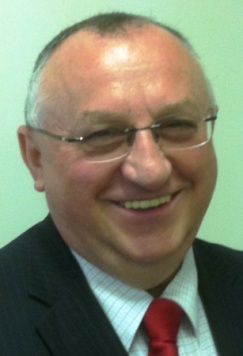 Already a quarter of the year has passed and now Easter is behind us. The Events portfolio has been busy with a thought-provoking breakfast event in February on Enterprise Change Management, a scary look at zombies in March and an interesting twist on the speed dating method (but for learning!) at the April event just completed. There has been a lot of good feedback on these, so check out the events listing on the chapter website (www.pmisydney.org) and mark your calendars so you don’t miss out on future events. The presentation material for the February and March events can be downloaded from the website via the ‘Resources’ tab and the ‘Downloads’ option.Continuing the theme of ‘What is your personal value-add’, after the PMIAUS13 Conference in May we have a breakfast event looking at Managing Benefits. Every project manager should have some understanding of this, otherwise why does the project that you are managing even exist? This is followed in June by a chapter meeting on ‘Personal Branding’ or ‘What Do You Stand For?’ If you take the view that you are a micro-business, this session will help you to develop the marketing plan for ‘You Inc.’ Each of these sessions will stimulate you to look at who you are and what you do in different ways. I look forward to seeing you there.Registration & cancellationWe aim to present informative and relevant speakers at our Chapter events, so register for events early to avoid disappointment. Later, if are unable to attend, please let me know either by email (events@pmisydney.org) or SMS at 0439 347 356. This will give those on the waiting list an opportunity to attend and ensure every seat is filled.PDUsRemember, you are entitled to claim 1 PDU for every PMI Sydney Chapter event that you attend. Details of how to claim your PDUs as per the new categories are on our website via the ‘Professional Development’ tab and the ‘Claiming PDUs’ option.Last chance!Don’t forget to register for the biggest project management event of the year in Australia – the PMIAUS13 Conference that will be held 1-3 May 2013, at the Darling Harbour. With inspirational speakers, thought leaders, innovative masterclasses and unlimited networking opportunities, this is a not-to-be-missed event! Register at http://www.pmi.org.au/register-here/ 